План-конспект урока в 7 классе на тему «Решение задач с помощью уравнений»Общие сведения: Математика, 7 классФИО разработчика: Нагаева Гульнара ФанилевнаТема урока: Решение задач с помощью уравненийЦели урока (для ученика): - Личностные: развивает навык самостоятельности в работе, трудолюбия, аккуратности, самоанализа и самоконтроля при оценке результата и процесса своей деятельности; уважительно и доброжелательно относится к другому человеку, к учителю.- Предметные: умеет составлять уравнения по условию задачи, решает линейные уравнения с одной переменной; понимает алгоритм решения задач с помощью уравнений; определяет содержание и последовательность действий для решения данной задачи. Метапредметные: Планирует и организовывает свою деятельность по решению учебной задачи; анализирует, обобщает полученную информацию; владеет навыками самостоятельного приобретения новых знаний, организации учебной деятельности; выполняет учебное задание в соответствии с целью; адекватно использует речевые средства и  символы для представления результата.Учебные задачи, направленные на развитие учащихся (для учителя):- в личностном направлении: обеспечить познавательную мотивацию учащихся при изучении нового материала, провести рефлексию деятельности после проделанной работы, способствовать формированию осознанного, уважительного и доброжелательного отношение к другому человеку, его мнению, ценностных отношений друг к другу, учителю; умения контролировать процесс и результат деятельности; потребности в самовыражении и самореализации, социальном признании;- в метапредметном направлении: подвести к самостоятельному формулированию темы урока, развитие операций мышления (обобщение, классификация), формирование отдельных составляющих исследовательской деятельности (умения наблюдать, умения делать выводы и умозаключения, умения выдвигать и формулировать гипотезы).- в предметном направлении: вспомнить как выражать равенством соотношения, линейные уравнения с одной переменной, алгоритм решения линейных уравнений с одной переменной, подвести учащихся к составлению линейного уравнения по условию задачи, к этапам составления уравнения по условию задачи. Тип урока: урок изучения нового материала.Оборудование: учебник, рабочий лист ученика, линейка, карандаш.Технологическая карта урока Класс 7№п/пЭтап урокаВремя,мин1Организационный момент12Актуализация опорных знаний53Постановка цели и задач урока. Мотивация учебной деятельности.44Первичное усвоение новых знаний155Первичная проверка полученных знаний76Первичное закрепление57Рефлексия (подведение итогов)28Информация о домашнем задании1№ этапаДеятельность учителяПредполагаемая деятельность учениковПримечания1- Здравствуйте, ребята.  Я рада видеть вас и надеюсь на взаимность.Прозвенел звонок весёлый.Все готовы?  Всё готово?Всё ль на месте,Всё ль в порядке,Ручка, книжки и тетрадка? (Садитесь).Все ли правильно сидят?Все ль внимательно глядят?Все ль готовы слушать?Начинаем наш урок.В мире много интересного,Нам порою неизвестного.Миру знаний нет предела.Так скорей, друзья, за дело! -Давайте отметим отсутствующих на уроке  и  затем приступим  к  работе.Слушают учителя и настраиваются на изучение и восприятие нового материала. Сообщают об отсутствующих. Психологически настроить учащихся на учебную деятельность.2- Ребята, давайте вспомним теоретический материал, изученный ранее.Проводит математический диктант по вариантам (2 варианта).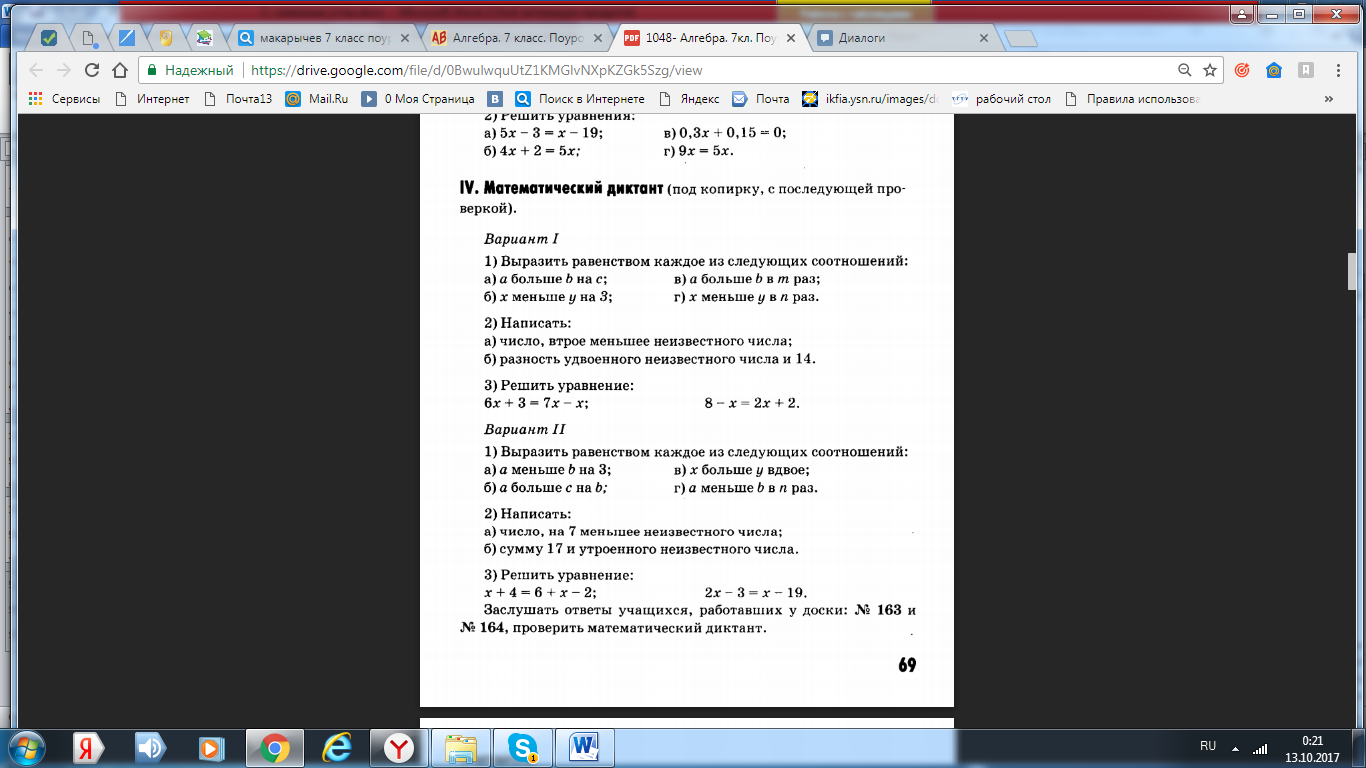 Выполняют математический диктант по вариантам. Меняются работами и проверяю вместе с учителем.Актуализация знаний.3 -Ребята решите такую задачу:В 8 часов из пункта А в пункт В вышел поезд со скоростью 60 км/ч В 11 ч из пункта В ему навстречу вышел другой поезд со скоростью 70 км/ч. В какое время поезда встретятся, если расстояние между пунктами 440 км?-Ребята, данную задачу еще можно решить другим способом. каким?-Верно. Какая тема сегодняшнего урока? Запишите тему в тетрадках.Чему мы должны научиться?- Применение уравнения позволяет упростить решение многих задач. Поэтому необходимо уметь решать задачи с помощью уравнения.Математический диктант на повторение. (Один учащийся выполняет задания математического диктанта за дополнительной доской).Решают задачу арифметическим способом:60+70=130 (км/ч) – скорость движения11-8=3 (ч) – время движения первого поезда до начала движения второго поезда.60*3= 180 (км) – путь, пройденный первым поездом за 3 часа.440-180=260 (км) – расстояние, котоое осталось пройти до встречи.260:130 = 2 (ч) – время движения 2-го поезда до встречиОтвет 2 часа.С помощью уравнения.- Решение задач с помощью уравнения.Подталкивание учащихся к самостоятельному озвучиванию цели урока.4Решить задачу – значит найти неизвестное число, о котором говорится в ее условии. Этим числом могут быть: цена, числовые значения периметра, площади, скорости, длины пути и т.д.-Сначала необходимо проанализировать задачу. Что дано в условии задачи, что нужно нас вопроса, что необходимо найти. Решение задачи начинаем с конца, т.е. -Решение задачи с помощью уравнения осуществляется отдельными шагами.Неизвестное число обозначают буквой х (чаще всего это число, которое надо найти)Устанавливают зависимость, которая существует между неизвестным числом, обозначенным х, и другими числами, заданными в условии задачи.Эта зависимость записывается уравнением.Решают уравнение.Отвечают на вопрос задачи.-Решим теперь нашу задачу с помощью уравнения.-Решим задачу № 143.В одной кассе кинотеатра продали на 36 билетов больше, чем в другой. Сколько билетов продали в каждой кассе, если всего было продано 392 билета?-Что нужно найти?-Верно. Что обозначим за х?-Тогда во второй кассе сколько продали билетов?А всего продано 392 билета. Какое уравнение мы составим?-Верно.Решают данную задачу, составляя уравнение.Пусть х часов время движения 2 –го поезда до встречи. Составим уравнение:(60+70)х+60*3=440Решение:60х+70х+180=440130х=440-180130х=260Х=2 (ч)Ответ: 2 часа.№ 143.-Сколько билетов продали в 1 кассе и сколько билетов продали во второй кассе.- х билетов в 1 кассе-(х+36) билетов. I касса  х билетов                    II касса  (х+36) билетов             392 билетаСоставим уравнение:х+(х+36)=392 Решение:х+(х+36)=3922х=392-362х=356х=178 ( 1 касса)х+36=178+36=214 (2 касса)Ответ: 178 и 214 билетов.«Открытие» новых знаний.Раздаточный материал: алгоритм решения текстовых задач с помощью уравнения.5-Решим №145. Периметр треугольника равен 16 см. Две его стороны равны между собой, и каждая их них на 2,9 см больше третьей.  Каковы стороны треугольника?-Прочтите условие задачи. Установите, что необходимо найти, а что дано. Кто-то решит у доски, остальные на местах.-Молодцы!  Все верно.А теперь решаем самостоятельно № 151.№145	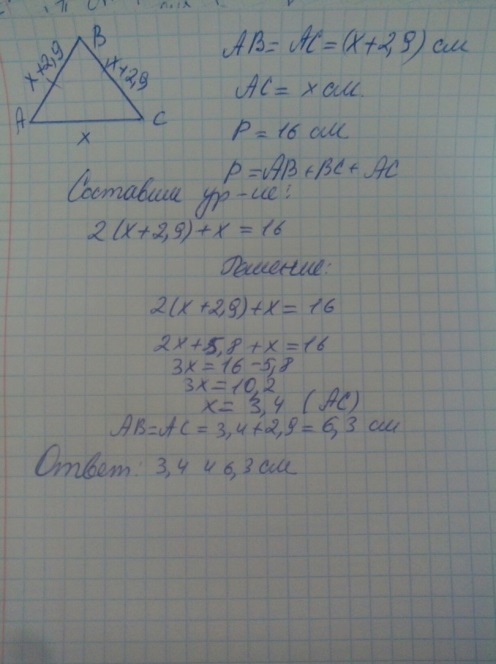 Мыслительная и практическая активность учащихся6Позволяют использовать табличное оформление.Решим задачи, которые № 154. На одном садовом участке в 5 раз больше кустов малины, чем на другом. После того как с первого участка пересадили на второй 22 куста, на обоих участках кустов малины стало поровну. Сколько кустов малины было на каждом участке.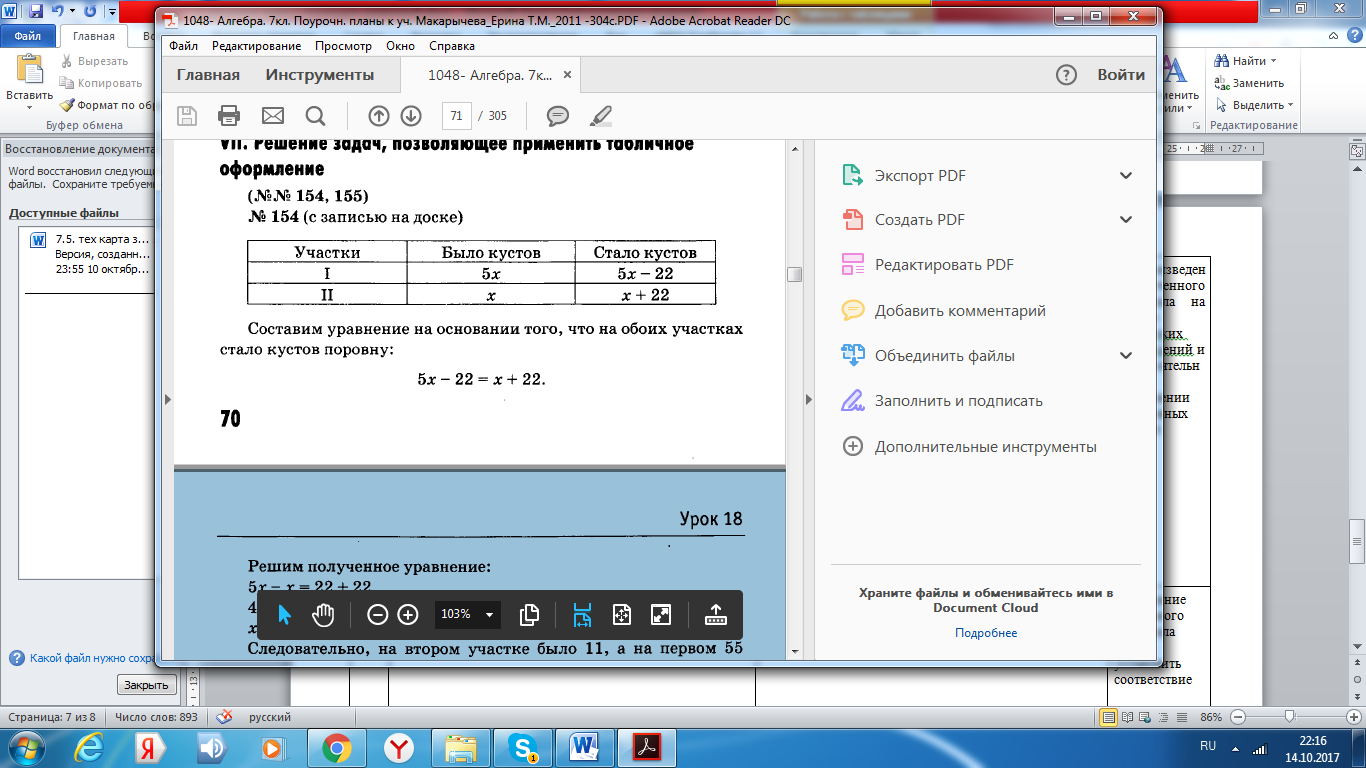 Решают задачу № 145 . Условие записывают вместе с учителем. Далее составляют самостоятельно уравнение и решают его.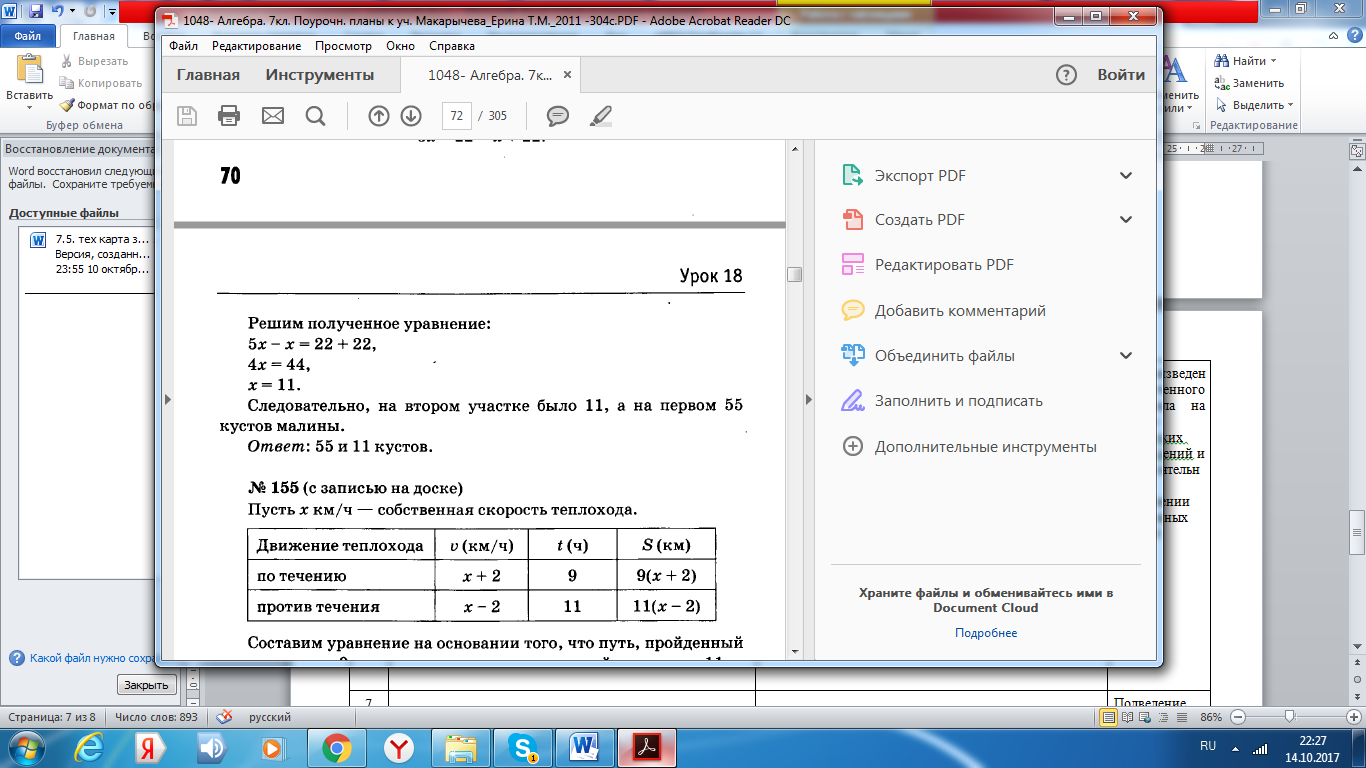 Воспроизведение изученного материала на уровне логических рассуждений и самостоятельном применении полученных знаний7-Оцените свою работу. (раздает таблицу).Слушают учителя. Анализируют свою деятельность на уроке. Заполняют таблицу.Подведение изученного материала урока.8Записывают домашнее задание. Уточняют.Задает домашнее задание из учебника:№ 146, 150,158Дальнейшее самостоятельное применение полученных знанийТип урока – урок изучения нового материалаТип урока – урок изучения нового материалаТип урока – урок изучения нового материалаТип урока – урок изучения нового материалаТип урока – урок изучения нового материалаТип урока – урок изучения нового материалаТема урока: «Решение задач с помощью уравнения»Тема урока: «Решение задач с помощью уравнения»Тема урока: «Решение задач с помощью уравнения»Тема урока: «Решение задач с помощью уравнения»Тема урока: «Решение задач с помощью уравнения»Тема урока: «Решение задач с помощью уравнения»Этап урокаДеятельность учителя (методы, приемы и формы обучения)Деятельность ученика/задания для достижения планируемых результатовПланируемые результаты (формируемые УУД)Оценка результатов деятельности ученикаИнформационное сопровождение (наглядность, дидактический материал)1.Организационный моментПриветствует обучающихся,  фиксирует отсутствующихпроверяет их готовность к уроку.Приветствуют учителя, сообщают информацию об отсутствующих,  проверяют свою готовность к урокуВключаются в деловой ритм урока.Личностные: мобилизация внимания, уважение к окружающим, выражать положительное отношение к процессу познания, проявлять желание познать новое.Регулятивные: саморегуляция, нацеливание на успешную деятельностьКоммуникативные: сотрудничество с учителем и одноклассниками.2. Актуализация знаний и фиксация затруднений в деятельностиОрганизует повторение пройденного материала. Проводит математический диктакн по вариантам (2 варианта).Выполняют математический диктант. Меняются работами и проверяю вместе с учителем.Личностные: Оценивание усваиваемого содержанияРегулятивные: Фиксация затруднения, саморегуляция в ситуации затруднения. Коммуникативные: Выражение своих мыслей.Познавательные: Анализ объектов, самостоятельная работа.Оценка учителя.3. Постановка цели и задач урока. Мотивация учебной деятельности учащихсяДает решить задачу.Приводит учащихся наводящими вопросами к формулированию темы и цели урока.Решают задачу арифметическим способом. Приходят к выводу, что ее также можно решить с помощью уравнения (алгебраическим способом)Формулируют тему урока.Высказывают свои предположения.Самостоятельно формулируют цели урока.Личностные: Самоопределение. Формирование познавательного интереса.Регулятивные: Целеполагание.Коммуникативные: Планирование учебного сотрудничества с учителем и со сверстниками, с достаточной полнотой и точностью выражение своих мыслей в соответствии с поставленными задачами;Познавательные: Постановка вопросов. Самостоятельное формулирование цели.Мультимедиа4. Первичное усвоение новых знаний.Напоминает, что значит решить задачу. Дает алгоритм решения текстовых задач с помощью уравнения. перед решением задач, анализирует задачу и акцентирует на моменты, на что нужно обращать внимание в текстовых задачах. Анализируют, делают выводы. Отвечают на  вопросы учителя. Слушают его. Задают вопросы. Записывают основные моменты.Решают задачи.Познавательные: анализ, сравнение, построение логичного рассуждения.Личностные: формирование основы научного мировоззрения, смыслообразование.Регулятивные: нахождение и формулирование проблемы в учебной деятельности. Коммуникативные: слушать окружающих; с достаточной точностью выражать свои мысли; аргументировано отстаивать свою точку зрения, оперируя фактами; критично относиться к собственному мнению, признавать свои ошибки и корректировать их.Учебник5. Первичная проверка пониманияОрганизует работу на понимание темы на местах и у доски, наталкивая учащихся на правильное решение. Задает задачи с учебника..Решают задачи у доски.Познавательные: анализ, , обобщение изученного, применениеПолученных знаний  в решении задач,, построение логичного рассуждения.Коммуникативные: работа в коллективе, взаимодействие с учителем, высказывание своего мнения.Оценка учителя Мультимедиа6. Первичное закрепление.Организует работу решение задач, позволяющие использовать табличное оформление..Решают задачи.Познавательные: анализ, сравнение, обобщение изученных понятий; выделение главного, построить логичного рассуждения; установление причинно-следственных связей.Умение устанавливать причинно-следственные связи.Мультимедиа7. Рефлексия (подведение итогов занятия)Подводи итоги урока. Проводит рефлексию (таблица).Подводят итоги урока. Анализируют свою деятельность.Регулятивные: оценка-осознание уровня и качества усвоения; контроль.Коммуникативные: умение с достаточной полнотой и точностью выражать свои мысли.Самооценка 
(умение оценить свою деятельность на уроке)Листы самооценки.8. Информация о домашнем задании, инструктаж по его выполнению.Мотивирует учащихся на выполнение домашнего задания. Диктует домашнее задание, разъясняет, проводит краткий инструктаж по его выполнению.Записывают домашнее задание в дневники.Уточняют.Личностные: умение слушать.Регулятивные: принимают учебную задачуУчебник